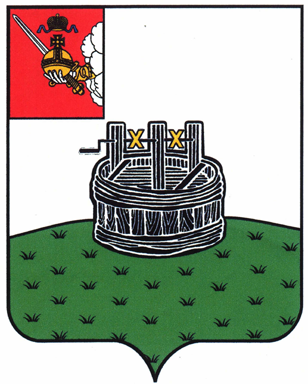 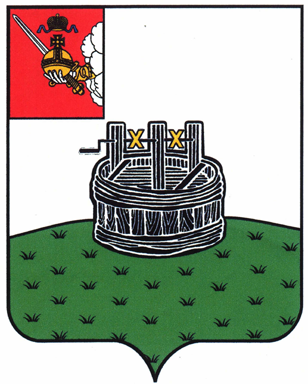 АДМИНИСТРАЦИЯ ГРЯЗОВЕЦКОГО МУНИЦИПАЛЬНОГО ОКРУГАП О С Т А Н О В Л Е Н И Е                                г. Грязовец  О внесении изменений в постановление администрации Грязовецкого муниципального округа от 27 января 2023 г. № 129 «Об оплате труда работников Бюджетного учреждения Грязовецкого муниципального округа Вологодской области «Многофункциональный центр предоставления государственных и муниципальных услуг»»  В соответствии с Трудовым кодексом Российской Федерации, Федеральным законом от 6 октября 2003 г. № 131-ФЗ «Об общих принципах организации местного самоуправления в Российской Федерации», в целях упорядочения оплаты труда             работников Бюджетного учреждения Грязовецкого муниципального округа                                  Вологодской области «Многофункциональный центр предоставления                                        государственных и муниципальных услуг»Администрация Грязовецкого муниципального округа ПОСТАНОВЛЯЕТ:1. Внести изменения в постановление администрации Грязовецкого                                       муниципального округа от 27 января 2023 г. № 129 «Об оплате труда работников Бюджетного учреждения Грязовецкого муниципального округа Вологодской области «Многофункциональный центр предоставления государственных и муниципальных услуг» изложив пункт 4.1 указанного Положения в следующей редакции:«4.1. Фонд оплаты труда работников Учреждения в расчете на год формируется исходя из численности работников, предусмотренной штатным расписанием,                    с учетом:а) должностных окладов;б) выплат компенсационного характера:- за интенсивность и высокие результаты работы – до 8,5 должностных окладов в год;в) выплат стимулирующего характера:- за стаж работы, выслугу лет – до 3,6 должностных окладов в год,- премирование по итогам работы – до 26,98 должностных окладов в год.г) выплат районного коэффициента, взносов по обязательному социальному страхованию в соответствии с действующим законодательством.»2. Настоящее постановление вступает в силу с 1 января 2024 г. 3. Постановление администрации Грязовецкого муниципального округа                           от 20 декабря 2023 г. № 3243 «О внесении изменений в постановление                             администрации Грязовецкого муниципального округа от 27 января 2023 г. № 129                «Об оплате труда работников Бюджетного учреждения Грязовецкого муниципального округа Вологодской области «Многофункциональный центр предоставления                            государственных и муниципальных услуг»» с 1 января 2024 г. считать утратившим силу.Глава Грязовецкого муниципального округа                                                С.А.Фёкличев10.01.2024№19